Team            Advantage     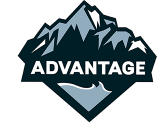 Laufprogramm	Frühjahr/ Sommer 2019       Jeweils  Montags 18.45 Uhr  – 20.00 Uhr    Treffpunkt:  Hertie Stadion Allmend Zugwww.team-advantage.chDie Trainings sind für Läufer/innen aller Leistungsklassen geeignet vom Anfänger bis zum erfahrenen Athleten/ Athletin.Je nach Trainingsinhalt und Teilnehmerzahl werden verschiedene Leistungsgruppen gebildet. Bei Fragen zum Training, wendet euch bitte an den verantwortlichen Coach:Arthur Mathis				079 415 65 55			arthur.mathis@bluewin.chDatumCoachTreffpunkt11.03.2019TuriHerti Allmend Zug18.03.2019TuriHerti Allmend Zug25.03.2019TuriHerti Allmend Zug01.04.2019TuriHerti Allmend Zug08.04.2019TuriHerti Allmend ZugFRÜHLINGSFERIEN29.04.2019TuriHerti Allmend Zug06.05.2019TuriHerti Allmend Zug13.05.2019TuriHerti Allmend Zug20.05.2019TuriHerti Allmend Zug27.05.2019TuriHerti Allmend Zug03.06.2019TuriHerti Allmend ZugPFINGSTMONTAG17.06.2019TuriHerti Allmend Zug24.06.2019TuriHerti Allmend Zug01.07.2019TuriHerti Allmend ZugSOMMERFERIEN19.08.2019TuriHerti Allmend Zug26.08.2019TuriHerti Allmend Zug02.09.2019TuriHerti Allmend Zug09.09.2019TuriHerti Allmend Zug16.09.2019TuriHerti Allmend Zug23.09.2019TuriHerti Allmend Zug30.09.2019TuriHerti Allmend ZugHERBSTFERIEN